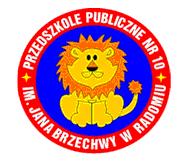 Mamo, tato, nauczycielu  zachęć dziecko                                                          do twórczej zabawy plastycznej.Pobaw się razem z nim, gdyż ono tego                                        potrzebuje.EKO – ŚWIAT WOKÓŁ NASOGÓLNOPOLSKIKONKURS PLASTYCZNYZ WYKORZYSTANIEM SUROWCÓW WTÓRNYCH        TEMAT KONKURSU        W R. SZK. 2023/2024     „Eko – budowle”       Organizator         Przedszkole Publiczne Nr 10           im. Jana Brzechwy w Radomiu            ul. Osiedlowa 26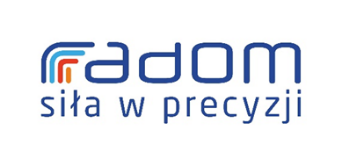 PATRONAT HONOROWYPREZYDENTA MIASTA RADOMIARADOSŁAWA WITKOWSKIEGO       Serdecznie zapraszamy Wasze Przedszkole do uczestnictwa                     w „Eko – świat wokół nas” –  ogólnopolskim konkursie plastycznym                   z wykorzystaniem surowców wtórnych (XVII edycja), który zakłada rozwijanie postawy twórczej i proekologicznej u dzieci. Mamy nadzieję, że powyższy temat spotka się  z Państwa zainteresowaniem.REGULAMIN KONKURSUOrganizatorzy:Przedszkole Publiczne Nr 10 im. Jana Brzechwy w Radomiu,                         ul. Osiedlowa 26. Cele konkursu:Rozbudzanie inwencji plastycznej.Rozwijanie dziecięcej wyobraźni.Zapoznanie dzieci ze sposobami powtórnego wykorzystania odpadów.Wzmacnianie więzi rodzinnych poprzez twórcze spędzanie czasu                           z dzieckiem.3.  Uczestnicy:Dzieci w wieku przedszkolnym. 4. Warunki konkursuTematyka  – „Eko – budowle”Forma przestrzenna.Przy wykonywaniu prac dopuszcza się pomoc rodziców                            i opiekunów.Techniki wykonania i materiały plastyczne oraz surowce wtórne dowolne.W pracach można łączyć wybrane materiały wtórne typu: gazeta, pudełka kartonowe, opakowania po jogurtach, serkach itp., kapsle, druciki, sznurki, butelki, papierki itd. z gotowymi materiałami  plastycznymi, okazami przyrodniczymi (wszystko dobrze umocowane).Prace powinny być opisane (tytuł pracy, imię i nazwisko autora, wiek, adres i telefon placówki,  imię i nazwisko nauczyciela).Ilość prac nadesłana z jednej placówki – nie więcej niż 5.5.   Termin składania prac Prace plastyczne  należy dostarczyć w terminie do 10 maja             2024 r. na adres: Przedszkole Publiczne Nr 10, ul. Osiedlowa 26, 26-600 Radom. Kryteria oceny prac:pomysłowość i oryginalność,wkład pracy,estetyka wykonania,ilość wykorzystanych surowców wtórnych i materiałów.7. Ocena pracPowołana komisja dokona oceny prac przyznając dyplomy i nagrody oraz zakwalifikuje prace na wystawę pokonkursową Proponowany skład komisji: nauczyciele plastycy,  nauczyciel przedszkola.8. Ogłoszenie wynikówZwycięzcy konkursu zostaną powiadomieni telefonicznie.Rozdanie nagród przewidywane jest w dniu 06 czerwca 2024 r. Wystawę pokonkursową  planujemy w dniach   06 czerwca 2024 r. – 30 czerwca 2024 r.  w Miejskiej Bibliotece Publicznej w Radomiu (Filia Nr 6, ul. Kusocińskiego 13, 26 – 600 Radom), na stronie internetowej przedszkola, portalu społecznościowym Facebook.Nadesłane prace konkursowe przechodzą na własność organizatorów.Organizatorzy konkursu zastrzegają sobie prawo publikowania                            i reprodukowania prac konkursowych bez wypłacania honorariów autorskich. Nadesłanie prac jest jednoznaczne z akceptacją regulaminu. Bliższe informacje  można uzyskać pod numerami telefonów:  48 3664453; 516062867; 503 481142Serdecznie zapraszamy